Üdvözlünk a 16. SEMMELWEIS KÖNYVHÉT alkalmából, 
a 2019/2020-as egyetemi tanév kezdetén!Tanulmányaidhoz sok sikert kívánunk!A Semmelweis Kiadó honlapján tájékozódhatsz a legújabb tankönyvekről, jegyzetekről, letölthetsz fontos dokumentumokat, de egyéb híreket, publikációkat is olvashatsz. Kérünk, regisztráld magad honlapunkon: www.semmelweiskiado.hu, és kérd hírlevelünket!FOGORVOSTUDOMÁNYI KAR, III. ÉVFOLYAMÁfás számla igényedet kérjük fizetéskor előre jelezd, mert utólag nem áll módunkban számlát adni. Könyvet és jegyzetet kizárólag sértetlen állapotban cserélünk, számla vagy nyugta ellenében. A könyv és a jegyzet szerzői jogi oltalom és kizárólagos kiadói felhasználási jog alatt áll (1999. évi LXXVI. törvény). Bármely részének vagy egészének mindennemű többszörözése a Kiadó engedélye nélkül jogsértő és büntetendő!Közös nyelvünk a könyv!							TASTE the universe of books!Szerző / szerkesztőKönyv / jegyzet címeKiadói áradb+ 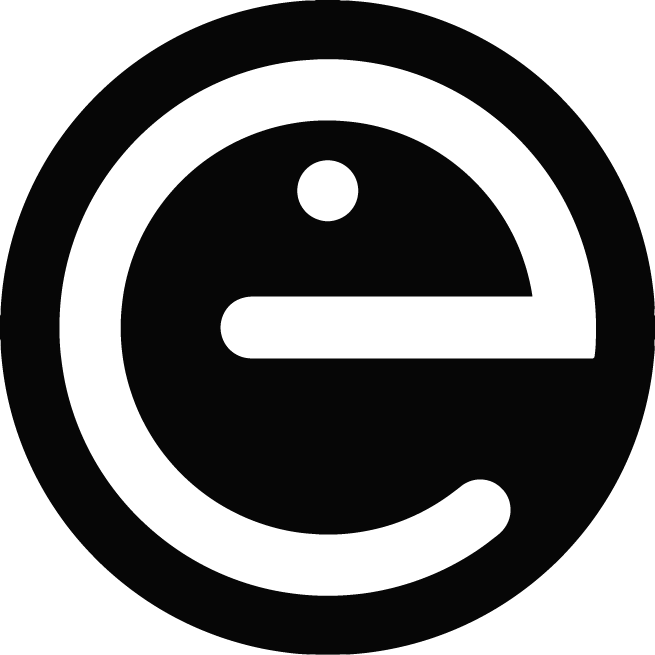 Ádám ÉvaMikrobiológia + CD6.320 Ft.+ Barabás J.-Orosz M.Szájsebészet és fogászat6.800 Ft.+ Csaba GyörgyBiologikon800 Ft.+ Fábián TiborA fogpótlástan alapjai (spirálos)4.760 Ft.+ Falus A., Rajnavölyi É., Búzás E. Az immunológia alapjai6.240 Ft.Fazekas ÁrpádMegtartó fogászat és endodoncia12.800 Ft.Fejérdy P., Nagy G., Orosz M.,Gerosztomatológia1.000 Ft.+ Gáti T., Szollár L., Szombath D.Kórélettani vademecum2.000 Ft.Gary D . Hammer, Stephen J. McPheeKórélettan – Bevezetés a klinikai orvostudományba13.000 Ft.Kóbor-Kivovich-HermannFogpótlástani anyagtan és  odontotechnológia4.800 Ft.Lőrincz Á.  Joób – F.Szájsebészeti propedeutika1.490 Ft.+ Major LászlóA katasztrófa felszámolás egészségügyi alapjai 500 Ft.+ Martonffy KatalinFogászati radiológia + CD5.840 Ft.+ Nagy KárolyOrvosi mikrobiológiai gyakorlatok (spirálos)2.000 Ft.Perczel-ForintosKérdőívek, becslőskálák a klinikai pszichológiában6.000 Ft.+ Szabó GyörgySzájsebészet maxillofacialis sebészet (spirálos)8.990 Ft.+ Szarvas Ferenc, Csanády MiklósBelgyógyászati fizikális vizsgálat3.520 Ft.csak+ Szollár LajosKórélettan4.500 Ft.+ Tulassay Zsolt-Matolcsy AndrásAz onkológia tankönyve10.000 Ft.Weber Gy.,Ferencz A.,Sándor J.Műtéttan11.500 Ft.+ Zalatnai AttilaGyakorlati patológia5.000 Ft.+ E-könyvként is rendelhető. Bővebb információ honlapunkon: www.semmelweiskiado.huE-könyvként is rendelhető. Bővebb információ honlapunkon: www.semmelweiskiado.huE-könyvként is rendelhető. Bővebb információ honlapunkon: www.semmelweiskiado.huE-könyvként is rendelhető. Bővebb információ honlapunkon: www.semmelweiskiado.hu